Publicado en España el 09/10/2019 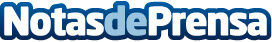 Espacio BIM lanza sus Máster BIM con Titulación de la Universidad NebrijaEspacio BIM y la Universidad Antonio de Nebrija han firmado un acuerdo de colaboración para fomentar la formación en BIM. Gracias a este acuerdo, la formación de Espacio BIM y concretamente el Máster BIM Manager Internacional y el Máster BIM Oficial de Autodesk Revit están avalados por la Certificación Académica de la Universidad NebrijaDatos de contacto:Agustín Sánchez Ortega848 47 16 46Nota de prensa publicada en: https://www.notasdeprensa.es/espacio-bim-lanza-sus-master-bim-con Categorias: Educación Universidades Innovación Tecnológica Construcción y Materiales http://www.notasdeprensa.es